Bulunduğu YerBOĞAZİÇİ MAH. Kurumun Resmî AdıBOĞAZİÇİ ŞEHİT ASB. MUSTAFA KÖMÜRCÜ ORTAOKULUAdresiBOĞAZİÇİ MAHALLESİ 35.SOK. NO:11Telefon0 342 873 10 45BelgegeçerE-posta Adresi734904@meb.k12.tr      SeviyesiORTAOKULÖğretim ŞekliNORMAL Öğretime Başlama Yılı2008 Kurum Kodu734904Yabancı DiliİNGİLİZCEOkul MüdürüMEHMET FATİH DURDUMüdür YardımcısıBİLAL KAYATarihçesiOkulumuz 2008/2009 Eğitim-Öğretim yılında Boğaziçi beldesinde Şehit Astsubay Mustafa Kömürcü İlköğretim okulu ismiyle hizmete açılmış olup Boğaziçi Beldesi’nde yapılan 3. Eğitim kurumudur. Daha sonra 2013 yılında 4+4+4 Eğitim sistemine geçilmesiyle BOĞAZİÇİ ŞEHİT ASTSUBAY MUSTAFA KÖMÜRCÜ İLKOKULU/ORTAOKULU olarak değişmiştir.  Mart 2017’de Okulumuzun 1. Kademesi kendi binasında eğitim öğretime başlamıştır. Okulumuzun ayrılma işlemlerinden sonra 2017/2018 eğitim – öğretim yılında okulumuz; BOĞAZİÇİ ŞEHİT ASTSUBAY MUSTAFA KÖMÜRCÜ ORTAOKULU olarak eğitim – öğretim faaliyetlerini sürdürmektedir.         Okulumuz; şu an zemin + iki kat olarak faaliyetlerine devam etmektedir. Şu an 8 derslik  ile  eğitim-öğretim faaliyetlerine devam etmektedir.  Okulumuzun dört tarafı beton duvarla çevrilidir.          Şu anda bir müdür, bir müdür yardımcısı, 13 öğretmen kadromuzla öğretime devam etmekteyiz. Ortaokul kadrosunda 2 Kadrolu (sürekli işçi) belediyeden geçme hizmetli personelimizle, 1 İş-kur personeli ile temizlik hizmetlerimiz yürütülmektedir.          Okulumuz Beldedeki konumu itibariyle merkezi olup, yerleşimi her geçen gün büyüyen  nüfus artışına bağlı olarak öğrenci potansiyeli artan bir cazibeye sahiptir.. Okulumuzun bulunduğu belde 2014 yılında çıkan büyükşehir yasası ile belde olmaktan çıkmış olup İslâhiye’nin Boğaziçi Mahallesi olarak değişmiştir.Bina ve Arsa BilgileriTüm Alan: 9068 metrekareKapalı Alan: 463 metrekareDerslik Sayısı8Özel Eğitim Sınıfı Derslik Sayısı-İşlik ve Atölyeler-Diğer AlanlarREHBERLİK ODASI, KÜTÜPHANE, SPOR BT SINIFI, ARŞİV, MUTFAK,ÖĞRETMENLER ODASI, DEPOIsınma Şekli, Elektrik ve Su DurumuKALORİFER Güvenlik ve Hijyen5 ADET GÜVENLİK KAMERASI DEVREDE2 SÜREKLİ İŞÇİ VE 1 İŞKUR PERSONELİ İLE TEMİZLİK ÇALIŞMALARI YAPILIYOR.Kayıt Kabul ŞartlarıYOKSıra NoBranş AdıDers SaatiNorm KadroKadroluSözleşmeliAylıksız İzindeÜcretli/ GörevlendirmeTOPLAMNorm İhtiyaç/ Fazlalık1Okul Müdürü11102Müdür Yardımcısı11103Türkçe22204Matematik312305Fen Bilimleri21116Sosyal Bilgiler11107Yabancı Dil (İngilizce)11108Din Kültürü ve Ahlak Bil11109Teknoloji ve Tasarım111010Müzik1111Görsel Sanatlar1112Beden Eğitimi111013Bilişim Teknolojileri111014Rehber Öğretmen1110TOPLAMTOPLAM1896153KadroluAylıksızİzindeSözleşmeliGörevlendirmeÜcretliToplamİhtiyaçYönetici2000020Öğretmen7060013      3Hizmetli2001030Memur0000000TOPLAM1106101835. Sınıf6. Sınıf7. Sınıf8. SınıfTOPLAMŞube Sayısı22228Öğrenci Sayısı45474832     172Öğrenci Sayısına İlişkin BilgilerÖğrenci Sayısına İlişkin BilgilerÖğrenci Sayısına İlişkin BilgilerÖğrenci Sayısına İlişkin BilgilerÖğrenci Sayısına İlişkin BilgilerÖğrenci Sayısına İlişkin BilgilerÖğrenci Sayısına İlişkin BilgilerÖğrenci Sayısına İlişkin BilgilerÖğrenci Sayısına İlişkin Bilgiler2013-20142013-20142014-20152014-20152015-20162015-20162016-20172016-2017KızErkekKızErkekKızErkekKızErkekÖğrenci Sayısı1581791572011901678186Toplam Öğrenci Sayısı3373373583583573571671672017-20182017-20182018-20192018-20192019-20202019-20202020-20212020-2021KızErkekKızErkekKızErkekKızErkekÖğrenci Sayısı7696Toplam Öğrenci Sayısı163163172172Yıllara Göre Mezun Olan Öğrenci OranıYıllara Göre Mezun Olan Öğrenci OranıYıllara Göre Mezun Olan Öğrenci OranıYıllara Göre Mezun Olan Öğrenci OranıYıllara Göre Mezun Olan Öğrenci OranıYıllara Göre Mezun Olan Öğrenci OranıYıllara Göre Mezun Olan Öğrenci OranıYıllara Göre Mezun Olan Öğrenci Oranı2013-20142013-20142014-20152014-20152015-20162015-20162016-20172016-2017Öğrenci SayısıMezun SayısıÖğrenci SayısıMezun SayısıÖğrenci SayısıMezun SayısıÖğrenci SayısıMezun Sayısı337453585335740167372017-20182017-20182018-20192018-20192019-20202019-20202020-20212020-2021Öğrenci SayısıMezun SayısıÖğrenci SayısıMezun SayısıÖğrenci SayısıMezun SayısıÖğrenci SayısıMezun Sayısı16341Sınıf Tekrarı Yapan Öğrenci SayısıSınıf Tekrarı Yapan Öğrenci SayısıSınıf Tekrarı Yapan Öğrenci SayısıÖğretim YılıToplam Öğrenci SayısıSınıf Tekrarı Yapan Öğrenci Sayısı2013-201402014-201502015-201612016-201702017-201802018-2019Devamsızlık Nedeniyle Sınıf Tekrarı Yapan Öğrenci SayısıDevamsızlık Nedeniyle Sınıf Tekrarı Yapan Öğrenci SayısıDevamsızlık Nedeniyle Sınıf Tekrarı Yapan Öğrenci SayısıÖğretim YılıToplam Öğrenci SayısıDevamsızlık Nedeniyle Sınıf Tekrarı Yapan Öğrenci Sayısı2013-201402014-201502015-201602016-201702017-201802018-20190ÖĞRETMENLER KURULU KATİP ÖĞRETMEN SEÇİMİÖĞRETMENLER KURULU KATİP ÖĞRETMEN SEÇİMİÖĞRETMENLER KURULU KATİP ÖĞRETMEN SEÇİMİÖĞRETMENLER KURULU KATİP ÖĞRETMEN SEÇİMİÖĞRETMENLER KURULU KATİP ÖĞRETMEN SEÇİMİÖĞRETMENLER KURULU KATİP ÖĞRETMEN SEÇİMİÖĞRETMENLER KURULU KATİP ÖĞRETMEN SEÇİMİÖĞRETMENLER KURULU KATİP ÖĞRETMEN SEÇİMİ1YAZMAN ÖĞRETMEN SEÇİMİÖĞRETMEN - ASILÖĞRETMEN - ASILMEHMET DOĞANÖĞRETMEN - YEDEKÖĞRETMEN - YEDEK DERYA TOKERŞUBE REHBER ÖĞRETMENLERİ(İ. K.Yön. / Madde: 48 )ŞUBE REHBER ÖĞRETMENLERİ(İ. K.Yön. / Madde: 48 )ŞUBE REHBER ÖĞRETMENLERİ(İ. K.Yön. / Madde: 48 )ŞUBE REHBER ÖĞRETMENLERİ(İ. K.Yön. / Madde: 48 )ŞUBE REHBER ÖĞRETMENLERİ(İ. K.Yön. / Madde: 48 )ŞUBE REHBER ÖĞRETMENLERİ(İ. K.Yön. / Madde: 48 )ŞUBE REHBER ÖĞRETMENLERİ(İ. K.Yön. / Madde: 48 )ŞUBE REHBER ÖĞRETMENLERİ(İ. K.Yön. / Madde: 48 )2ŞUBESİŞUBE REHBER ÖĞR.ŞUBE REHBER ÖĞR.ŞUBESİŞUBE REHBER ÖĞR.ŞUBE REHBER ÖĞR.25/ARABİA KALAYCI RABİA KALAYCI 5/B ZÖHRE KARATAŞZÖHRE KARATAŞ6/AHALİME KAYMAK HALİME KAYMAK 6/BNURSEL KORKMAZNURSEL KORKMAZ7/ASEMRA DOĞANSEMRA DOĞAN7/BDERYA CELAYİRDERYA CELAYİR8/AMEHMET DOĞANMEHMET DOĞAN8/BALİ YAŞAR ŞAHİNALİ YAŞAR ŞAHİNDEMOKRASİ EĞİTİMİ  VE OKUL MECLİSİ  KURULU ( Md:9)DEMOKRASİ EĞİTİMİ  VE OKUL MECLİSİ  KURULU ( Md:9)DEMOKRASİ EĞİTİMİ  VE OKUL MECLİSİ  KURULU ( Md:9)DEMOKRASİ EĞİTİMİ  VE OKUL MECLİSİ  KURULU ( Md:9)DEMOKRASİ EĞİTİMİ  VE OKUL MECLİSİ  KURULU ( Md:9)DEMOKRASİ EĞİTİMİ  VE OKUL MECLİSİ  KURULU ( Md:9)DEMOKRASİ EĞİTİMİ  VE OKUL MECLİSİ  KURULU ( Md:9)DEMOKRASİ EĞİTİMİ  VE OKUL MECLİSİ  KURULU ( Md:9)3DEM. EĞİT. VE OKUL MEC. KURULU
Okul Seçim Kurulu             ÖĞRETMENOĞUZHAN GÖKSELOĞUZHAN GÖKSELYEDEK ALİ ŞAKALAK ALİ ŞAKALAK3DEM. EĞİT. VE OKUL MEC. KURULU
Okul Seçim Kurulu             ÖĞRENCİYEDEK3DEM. EĞİT. VE OKUL MEC. KURULU
Okul Seçim Kurulu             ÖĞRENCİYEDEKDEMOKRASİ EĞİTİMİ  VE OKUL MECLİSİ  KURULU Okul Sandık Kurulu   ( Md:10)DEMOKRASİ EĞİTİMİ  VE OKUL MECLİSİ  KURULU Okul Sandık Kurulu   ( Md:10)DEMOKRASİ EĞİTİMİ  VE OKUL MECLİSİ  KURULU Okul Sandık Kurulu   ( Md:10)DEMOKRASİ EĞİTİMİ  VE OKUL MECLİSİ  KURULU Okul Sandık Kurulu   ( Md:10)DEMOKRASİ EĞİTİMİ  VE OKUL MECLİSİ  KURULU Okul Sandık Kurulu   ( Md:10)DEMOKRASİ EĞİTİMİ  VE OKUL MECLİSİ  KURULU Okul Sandık Kurulu   ( Md:10)DEMOKRASİ EĞİTİMİ  VE OKUL MECLİSİ  KURULU Okul Sandık Kurulu   ( Md:10)DEMOKRASİ EĞİTİMİ  VE OKUL MECLİSİ  KURULU Okul Sandık Kurulu   ( Md:10)4DEM. EĞİT. VE OKUL MEC. KURULU
Okul Sandık Kurulu  ÖĞRETMENOĞUZHAN GÖKSELOĞUZHAN GÖKSELYEDEK: ALİ ŞAKALAKALİ ŞAKALAK4DEM. EĞİT. VE OKUL MEC. KURULU
Okul Sandık Kurulu  (Öğrenci Kur.)ÖĞRENCİYEDEK: 4DEM. EĞİT. VE OKUL MEC. KURULU
Okul Sandık Kurulu  (Öğrenci Kur.)ÖĞRENCİYEDEK: 4DEM. EĞİT. VE OKUL MEC. KURULU
Okul Sandık Kurulu  (Öğrenci Kur.)ÖĞRENCİYEDEK: ÖĞRENCİ DAVRANIŞLARINI DEĞERLENDİRME KURULU (İ.K.Y Madde :57)ÖĞRENCİ DAVRANIŞLARINI DEĞERLENDİRME KURULU (İ.K.Y Madde :57)ÖĞRENCİ DAVRANIŞLARINI DEĞERLENDİRME KURULU (İ.K.Y Madde :57)ÖĞRENCİ DAVRANIŞLARINI DEĞERLENDİRME KURULU (İ.K.Y Madde :57)ÖĞRENCİ DAVRANIŞLARINI DEĞERLENDİRME KURULU (İ.K.Y Madde :57)ÖĞRENCİ DAVRANIŞLARINI DEĞERLENDİRME KURULU (İ.K.Y Madde :57)ÖĞRENCİ DAVRANIŞLARINI DEĞERLENDİRME KURULU (İ.K.Y Madde :57)ÖĞRENCİ DAVRANIŞLARINI DEĞERLENDİRME KURULU (İ.K.Y Madde :57)5Öğrenci Davranışlarını Değerlendirme KuruluBAŞKAN MÜD.YRD.BİLAL KAYABİLAL KAYA5Öğrenci Davranışlarını Değerlendirme KuruluTEMSİLCİ ÖĞRETMENYEDEK ÖĞR.5Öğrenci Davranışlarını Değerlendirme KuruluTEMSİLCİ ÖĞRETMENYEDEK ÖĞR.5Öğrenci Davranışlarını Değerlendirme KuruluREHBER ÖĞRETMENOĞUZHAN GÖKSELOĞUZHAN GÖKSELYEDEK ÖĞR.5Öğrenci Davranışlarını Değerlendirme KuruluOKUL-AİLE BİR. VELİNİHAT KAHRAMANNİHAT KAHRAMAN5Öğrenci Davranışlarını Değerlendirme KuruluOKUL ÖĞR MEC.BAŞ.OKUL AİLE BİRLİĞİ  YÖNETİM KURULU  (O.A.B. YÖN:MADDE12)OKUL AİLE BİRLİĞİ  YÖNETİM KURULU  (O.A.B. YÖN:MADDE12)OKUL AİLE BİRLİĞİ  YÖNETİM KURULU  (O.A.B. YÖN:MADDE12)OKUL AİLE BİRLİĞİ  YÖNETİM KURULU  (O.A.B. YÖN:MADDE12)OKUL AİLE BİRLİĞİ  YÖNETİM KURULU  (O.A.B. YÖN:MADDE12)OKUL AİLE BİRLİĞİ  YÖNETİM KURULU  (O.A.B. YÖN:MADDE12)OKUL AİLE BİRLİĞİ  YÖNETİM KURULU  (O.A.B. YÖN:MADDE12)OKUL AİLE BİRLİĞİ  YÖNETİM KURULU  (O.A.B. YÖN:MADDE12)6Okul Aile Birliği Yönetim Kurulu (O.A.B. YÖN:MADDE12)(BAŞKAN) VELİ  NİHAT KAHRAMANNİHAT KAHRAMANVELİ  YEDEK: 6Okul Aile Birliği Yönetim Kurulu (O.A.B. YÖN:MADDE12)(BAŞKAN YAR.) VELİ  EMİNE UÇAREMİNE UÇARVELİ  YEDEK: 6Okul Aile Birliği Yönetim Kurulu (O.A.B. YÖN:MADDE12)(MUHASİP) VELİ  MEHMET YAHŞİMEHMET YAHŞİVELİ  YEDEK: 6Okul Aile Birliği Yönetim Kurulu (O.A.B. YÖN:MADDE12)(SEKRETER) VELİ  EMİNE KAYAEMİNE KAYAVELİ  YEDEK: 6Okul Aile Birliği Yönetim Kurulu (O.A.B. YÖN:MADDE12)ÜYE - VELİ   DİLEK TEYAR DİLEK TEYARVELİ  YEDEK: OKUL AİLE BİRLİĞİ  DENETİM KURULU  (O.A.B. YÖN:MADDE14)OKUL AİLE BİRLİĞİ  DENETİM KURULU  (O.A.B. YÖN:MADDE14)OKUL AİLE BİRLİĞİ  DENETİM KURULU  (O.A.B. YÖN:MADDE14)OKUL AİLE BİRLİĞİ  DENETİM KURULU  (O.A.B. YÖN:MADDE14)OKUL AİLE BİRLİĞİ  DENETİM KURULU  (O.A.B. YÖN:MADDE14)OKUL AİLE BİRLİĞİ  DENETİM KURULU  (O.A.B. YÖN:MADDE14)OKUL AİLE BİRLİĞİ  DENETİM KURULU  (O.A.B. YÖN:MADDE14)OKUL AİLE BİRLİĞİ  DENETİM KURULU  (O.A.B. YÖN:MADDE14)7Okul Aile Birliği Denetleme Kurulu ÖĞRETMEN-ASİLOĞUZHAN GÖKSELOĞUZHAN GÖKSELÖĞRETMEN- YEDEK:  ALİ ŞAKALAK ALİ ŞAKALAK7Okul Aile Birliği Denetleme Kurulu ÖĞRETMEN-ASİLALİ YAŞAR ŞAHİNALİ YAŞAR ŞAHİNÖĞRETMEN- YEDEK: 7Okul Aile Birliği Denetleme Kurulu VELİ - ASIL İSMAİL CANPOLAT İSMAİL CANPOLATVELİ- YEDEK:  DÜRÜYE YAHŞİ DÜRÜYE YAHŞİ TAŞINIR SAYIM KURULU (Taşınır Mal Yönetmeliği/Madde:32/2) TAŞINIR SAYIM KURULU (Taşınır Mal Yönetmeliği/Madde:32/2) TAŞINIR SAYIM KURULU (Taşınır Mal Yönetmeliği/Madde:32/2) TAŞINIR SAYIM KURULU (Taşınır Mal Yönetmeliği/Madde:32/2) TAŞINIR SAYIM KURULU (Taşınır Mal Yönetmeliği/Madde:32/2) TAŞINIR SAYIM KURULU (Taşınır Mal Yönetmeliği/Madde:32/2) TAŞINIR SAYIM KURULU (Taşınır Mal Yönetmeliği/Madde:32/2) TAŞINIR SAYIM KURULU (Taşınır Mal Yönetmeliği/Madde:32/2)8Taşınır Sayım KuruluOKUL MÜDÜR BAŞKANBİLAL KAYABİLAL KAYA8Taşınır Sayım KuruluÖĞRETMEN - ASILALİ YAŞAR ŞAHİN ALİ YAŞAR ŞAHİN ÖĞRETMEN YEDEK: 8Taşınır Sayım KuruluÖĞRETMEN - ASILMEHMET DOĞANMEHMET DOĞAN ÖĞRETMEN YEDEK: DEĞER TESPİT KOMİSYONU (TAŞINIR MAL YÖN. MAD.13)DEĞER TESPİT KOMİSYONU (TAŞINIR MAL YÖN. MAD.13)DEĞER TESPİT KOMİSYONU (TAŞINIR MAL YÖN. MAD.13)DEĞER TESPİT KOMİSYONU (TAŞINIR MAL YÖN. MAD.13)DEĞER TESPİT KOMİSYONU (TAŞINIR MAL YÖN. MAD.13)DEĞER TESPİT KOMİSYONU (TAŞINIR MAL YÖN. MAD.13)DEĞER TESPİT KOMİSYONU (TAŞINIR MAL YÖN. MAD.13)DEĞER TESPİT KOMİSYONU (TAŞINIR MAL YÖN. MAD.13)9Değer Tespit Komisyonu BAŞKAN MÜD.YRD.BİLAL KAYABİLAL KAYA9Değer Tespit Komisyonu ÖĞRETMEN - ASIL9Değer Tespit Komisyonu ÖĞRETMEN - ASILRehberlik Hizmetleri Yürütme  Komisyonu (REHBERLİK VE PSİKOLOJİK DANIŞMA HİZMETLERİ YÖNETMELİĞİ Madde:45)Rehberlik Hizmetleri Yürütme  Komisyonu (REHBERLİK VE PSİKOLOJİK DANIŞMA HİZMETLERİ YÖNETMELİĞİ Madde:45)Rehberlik Hizmetleri Yürütme  Komisyonu (REHBERLİK VE PSİKOLOJİK DANIŞMA HİZMETLERİ YÖNETMELİĞİ Madde:45)Rehberlik Hizmetleri Yürütme  Komisyonu (REHBERLİK VE PSİKOLOJİK DANIŞMA HİZMETLERİ YÖNETMELİĞİ Madde:45)Rehberlik Hizmetleri Yürütme  Komisyonu (REHBERLİK VE PSİKOLOJİK DANIŞMA HİZMETLERİ YÖNETMELİĞİ Madde:45)Rehberlik Hizmetleri Yürütme  Komisyonu (REHBERLİK VE PSİKOLOJİK DANIŞMA HİZMETLERİ YÖNETMELİĞİ Madde:45)Rehberlik Hizmetleri Yürütme  Komisyonu (REHBERLİK VE PSİKOLOJİK DANIŞMA HİZMETLERİ YÖNETMELİĞİ Madde:45)Rehberlik Hizmetleri Yürütme  Komisyonu (REHBERLİK VE PSİKOLOJİK DANIŞMA HİZMETLERİ YÖNETMELİĞİ Madde:45)10Rehberlik ve Psikolojik Danışma Hizmetleri Yürütme KomisyonuBAŞKAN MÜDÜRMEHMET FATİH DURDUMEHMET FATİH DURDUOkul Aile Bir.Temsilcisi10Rehberlik ve Psikolojik Danışma Hizmetleri Yürütme KomisyonuMÜD. YARDIMCISIBİLAL KAYABİLAL KAYAOkul Öğr Temsilcisi10Rehberlik ve Psikolojik Danışma Hizmetleri Yürütme KomisyonuREHBER ÖĞRETMENOĞUZHAN GÖKSELOĞUZHAN GÖKSEL10Rehberlik ve Psikolojik Danışma Hizmetleri Yürütme Komisyonu1.SIN.ÖĞRETMEN TEM.10Rehberlik ve Psikolojik Danışma Hizmetleri Yürütme Komisyonu2.SIN.ÖĞRETMEN TEM.10Rehberlik ve Psikolojik Danışma Hizmetleri Yürütme Komisyonu3.SIN.ÖĞRETMEN TEM.10Rehberlik ve Psikolojik Danışma Hizmetleri Yürütme Komisyonu4.SIN.ÖĞRETMEN TEM.Bireyselleştirilmiş Eğitim Programı Geliştirme Birimi (BEP)  (Özel Eğitim Hizmetleri Yönet/ Madde: 72)Bireyselleştirilmiş Eğitim Programı Geliştirme Birimi (BEP)  (Özel Eğitim Hizmetleri Yönet/ Madde: 72)Bireyselleştirilmiş Eğitim Programı Geliştirme Birimi (BEP)  (Özel Eğitim Hizmetleri Yönet/ Madde: 72)Bireyselleştirilmiş Eğitim Programı Geliştirme Birimi (BEP)  (Özel Eğitim Hizmetleri Yönet/ Madde: 72)Bireyselleştirilmiş Eğitim Programı Geliştirme Birimi (BEP)  (Özel Eğitim Hizmetleri Yönet/ Madde: 72)Bireyselleştirilmiş Eğitim Programı Geliştirme Birimi (BEP)  (Özel Eğitim Hizmetleri Yönet/ Madde: 72)Bireyselleştirilmiş Eğitim Programı Geliştirme Birimi (BEP)  (Özel Eğitim Hizmetleri Yönet/ Madde: 72)Bireyselleştirilmiş Eğitim Programı Geliştirme Birimi (BEP)  (Özel Eğitim Hizmetleri Yönet/ Madde: 72)11Bireyselleştirilmiş Eğitim Programı Geliştirme BirimiBAŞKAN MÜDÜR YAR. BİLAL KAYA BİLAL KAYA11Bireyselleştirilmiş Eğitim Programı Geliştirme BirimiREHBER ÖĞRETMEN OĞUZHAN GÖKSEL OĞUZHAN GÖKSEL11Bireyselleştirilmiş Eğitim Programı Geliştirme BirimiÖĞRENCİ SINIF ÖĞR.11Bireyselleştirilmiş Eğitim Programı Geliştirme BirimiÖĞRENCİNİN DİĞER ÖĞR.11Bireyselleştirilmiş Eğitim Programı Geliştirme BirimiÖĞRENCİNİN VELİSİYazı  İnceleme  ve  Seçme Kurulu  (Sosyal Etkinlikler Yönetmeliği Mad:24)Yazı  İnceleme  ve  Seçme Kurulu  (Sosyal Etkinlikler Yönetmeliği Mad:24)Yazı  İnceleme  ve  Seçme Kurulu  (Sosyal Etkinlikler Yönetmeliği Mad:24)Yazı  İnceleme  ve  Seçme Kurulu  (Sosyal Etkinlikler Yönetmeliği Mad:24)Yazı  İnceleme  ve  Seçme Kurulu  (Sosyal Etkinlikler Yönetmeliği Mad:24)Yazı  İnceleme  ve  Seçme Kurulu  (Sosyal Etkinlikler Yönetmeliği Mad:24)Yazı  İnceleme  ve  Seçme Kurulu  (Sosyal Etkinlikler Yönetmeliği Mad:24)Yazı  İnceleme  ve  Seçme Kurulu  (Sosyal Etkinlikler Yönetmeliği Mad:24)12Yazı  İnceleme   ve Seçme Kurulu BAŞKAN MÜD.YRD.BİLAL KAYABİLAL KAYAÖĞRENCİ12Yazı  İnceleme   ve Seçme Kurulu TÜRKÇE ÖĞR.MEHMET DOĞANMEHMET DOĞANÖĞRENCİ12Yazı  İnceleme   ve Seçme Kurulu DİN KÜL.VE AHLAK BİL. ÖĞR. ALİ YAŞAR ŞAHİN ALİ YAŞAR ŞAHİNÖĞRENCİSTRATEJİK PLANLAMA EKİBİSTRATEJİK PLANLAMA EKİBİSTRATEJİK PLANLAMA EKİBİSTRATEJİK PLANLAMA EKİBİSTRATEJİK PLANLAMA EKİBİSTRATEJİK PLANLAMA EKİBİSTRATEJİK PLANLAMA EKİBİSTRATEJİK PLANLAMA EKİBİ13STRATEJİK PLANLAMA EKİBİBAŞKAN MÜDÜRMEHMET FATİHDURDUMEHMET FATİHDURDU13STRATEJİK PLANLAMA EKİBİMÜD.YRD.BİLAL KAYABİLAL KAYA13STRATEJİK PLANLAMA EKİBİMATEMATİK ÖĞRETMENİHALİME KAYMAKHALİME KAYMAK13STRATEJİK PLANLAMA EKİBİREHBER ÖĞRETMENİOĞUZHAN GÖKSELOĞUZHAN GÖKSEL13STRATEJİK PLANLAMA EKİBİBİLİŞİM ÖĞR.ALİ ŞAKALAKALİ ŞAKALAKWEB YAYIN KOMİSYONUWEB YAYIN KOMİSYONUWEB YAYIN KOMİSYONUWEB YAYIN KOMİSYONUWEB YAYIN KOMİSYONUWEB YAYIN KOMİSYONUWEB YAYIN KOMİSYONUWEB YAYIN KOMİSYONU14WEB YAYIN KOMİSYONUBAŞKAN OKUL MÜDÜRÜMEHMET FATİH DURDUMEHMET FATİH DURDU14WEB YAYIN KOMİSYONUREHBER ÖĞRETMENOĞUZHAN GÖKSELOĞUZHAN GÖKSEL14WEB YAYIN KOMİSYONUBİLİŞİM ÖĞRETMENALİ ŞAKALAKALİ ŞAKALAKTörenler ve Kutlama Komisyonu (Sosyal Etkinlikler Yönetmeliği / Madde: 28)Törenler ve Kutlama Komisyonu (Sosyal Etkinlikler Yönetmeliği / Madde: 28)Törenler ve Kutlama Komisyonu (Sosyal Etkinlikler Yönetmeliği / Madde: 28)Törenler ve Kutlama Komisyonu (Sosyal Etkinlikler Yönetmeliği / Madde: 28)Törenler ve Kutlama Komisyonu (Sosyal Etkinlikler Yönetmeliği / Madde: 28)Törenler ve Kutlama Komisyonu (Sosyal Etkinlikler Yönetmeliği / Madde: 28)Törenler ve Kutlama Komisyonu (Sosyal Etkinlikler Yönetmeliği / Madde: 28)Törenler ve Kutlama Komisyonu (Sosyal Etkinlikler Yönetmeliği / Madde: 28)15Törenler ve Kutlama KomisyonuBAŞKAN MÜD.YRD.BİLAL KAYABİLAL KAYAÖGRENCİ TEMSİLCİSİ15Törenler ve Kutlama KomisyonuÖĞRETMENOĞZHAN GÖKSELOĞZHAN GÖKSEL15Törenler ve Kutlama KomisyonuÖĞRETMENHALİME KAYMAKHALİME KAYMAKKütüphane Kaynaklarının Tespiti ve Seçimi komisyonu (Okul Kütüphaneleri Yönetmeliği/ Madde:10/b)Kütüphane Kaynaklarının Tespiti ve Seçimi komisyonu (Okul Kütüphaneleri Yönetmeliği/ Madde:10/b)Kütüphane Kaynaklarının Tespiti ve Seçimi komisyonu (Okul Kütüphaneleri Yönetmeliği/ Madde:10/b)Kütüphane Kaynaklarının Tespiti ve Seçimi komisyonu (Okul Kütüphaneleri Yönetmeliği/ Madde:10/b)Kütüphane Kaynaklarının Tespiti ve Seçimi komisyonu (Okul Kütüphaneleri Yönetmeliği/ Madde:10/b)Kütüphane Kaynaklarının Tespiti ve Seçimi komisyonu (Okul Kütüphaneleri Yönetmeliği/ Madde:10/b)Kütüphane Kaynaklarının Tespiti ve Seçimi komisyonu (Okul Kütüphaneleri Yönetmeliği/ Madde:10/b)Kütüphane Kaynaklarının Tespiti ve Seçimi komisyonu (Okul Kütüphaneleri Yönetmeliği/ Madde:10/b)16Kütüphane Kaynaklarının Tespiti ve Seçimi komisyonuBAŞKAN MÜDÜRMEHMET FATİH DURDUMEHMET FATİH DURDU16Kütüphane Kaynaklarının Tespiti ve Seçimi komisyonuKÜTÜP.KULÜBÜ ÖĞRMEHMET DOĞANMEHMET DOĞAN16Kütüphane Kaynaklarının Tespiti ve Seçimi komisyonuOKUL ÖĞR MEC.BAŞ.Satın Alma Komisyonu ( İlk. Kur. Yön. / Madde:69)Satın Alma Komisyonu ( İlk. Kur. Yön. / Madde:69)Satın Alma Komisyonu ( İlk. Kur. Yön. / Madde:69)Satın Alma Komisyonu ( İlk. Kur. Yön. / Madde:69)Satın Alma Komisyonu ( İlk. Kur. Yön. / Madde:69)Satın Alma Komisyonu ( İlk. Kur. Yön. / Madde:69)Satın Alma Komisyonu ( İlk. Kur. Yön. / Madde:69)Satın Alma Komisyonu ( İlk. Kur. Yön. / Madde:69)17Satın Alma KomisyonuBAŞKAN MÜD.YRD.BİLAL KAYABİLAL KAYA17Satın Alma KomisyonuÖĞRETMENALİ YAŞAR ŞAHİNALİ YAŞAR ŞAHİN17Satın Alma KomisyonuÖĞRETMENHALİME KAYMAKHALİME KAYMAKMuayene ve Kabul Komisyonu  ( İlk. Kur. Yön. / Madde:69)Muayene ve Kabul Komisyonu  ( İlk. Kur. Yön. / Madde:69)Muayene ve Kabul Komisyonu  ( İlk. Kur. Yön. / Madde:69)Muayene ve Kabul Komisyonu  ( İlk. Kur. Yön. / Madde:69)Muayene ve Kabul Komisyonu  ( İlk. Kur. Yön. / Madde:69)Muayene ve Kabul Komisyonu  ( İlk. Kur. Yön. / Madde:69)Muayene ve Kabul Komisyonu  ( İlk. Kur. Yön. / Madde:69)Muayene ve Kabul Komisyonu  ( İlk. Kur. Yön. / Madde:69)18Muayene ve Kabul KomisyonuBAŞKAN MÜD.YRD.BİLAL KAYABİLAL KAYA18Muayene ve Kabul KomisyonuÖĞRETMENMEHMET DOAĞNMEHMET DOAĞN18Muayene ve Kabul KomisyonuÖĞRETMENDERYA CELAYİRDERYA CELAYİR18Muayene ve Kabul KomisyonuÖĞRETMENŞİDDETİ ÖNLEME ÇALIŞMA EKİBİ  (Özel Eğ. Reh. ve Dan. Hiz. Genel Müd. 24.03.2006 tarih ve 2006/26 numaralı genelgesi)  ŞİDDETİ ÖNLEME ÇALIŞMA EKİBİ  (Özel Eğ. Reh. ve Dan. Hiz. Genel Müd. 24.03.2006 tarih ve 2006/26 numaralı genelgesi)  ŞİDDETİ ÖNLEME ÇALIŞMA EKİBİ  (Özel Eğ. Reh. ve Dan. Hiz. Genel Müd. 24.03.2006 tarih ve 2006/26 numaralı genelgesi)  ŞİDDETİ ÖNLEME ÇALIŞMA EKİBİ  (Özel Eğ. Reh. ve Dan. Hiz. Genel Müd. 24.03.2006 tarih ve 2006/26 numaralı genelgesi)  ŞİDDETİ ÖNLEME ÇALIŞMA EKİBİ  (Özel Eğ. Reh. ve Dan. Hiz. Genel Müd. 24.03.2006 tarih ve 2006/26 numaralı genelgesi)  ŞİDDETİ ÖNLEME ÇALIŞMA EKİBİ  (Özel Eğ. Reh. ve Dan. Hiz. Genel Müd. 24.03.2006 tarih ve 2006/26 numaralı genelgesi)  ŞİDDETİ ÖNLEME ÇALIŞMA EKİBİ  (Özel Eğ. Reh. ve Dan. Hiz. Genel Müd. 24.03.2006 tarih ve 2006/26 numaralı genelgesi)  ŞİDDETİ ÖNLEME ÇALIŞMA EKİBİ  (Özel Eğ. Reh. ve Dan. Hiz. Genel Müd. 24.03.2006 tarih ve 2006/26 numaralı genelgesi)  19ŞİDDETİ ÖNLEME ÇALIŞMA EKİBİOKUL MÜDÜRÜMEHMET FATİH DURDUMEHMET FATİH DURDU19ŞİDDETİ ÖNLEME ÇALIŞMA EKİBİMÜDÜR YARDIMCISIBİLAL KAYABİLAL KAYA19ŞİDDETİ ÖNLEME ÇALIŞMA EKİBİREHBER ÖĞRETMENOĞUZHAN GÖKSELOĞUZHAN GÖKSEL19ŞİDDETİ ÖNLEME ÇALIŞMA EKİBİOKUL AİLE.BİR. BAŞ.19ŞİDDETİ ÖNLEME ÇALIŞMA EKİBİÖĞRENCİ TEMSİLCİSİPsikososyal Müdahale Hizmetleri Okul Ekibi (2002/11genelge)Psikososyal Müdahale Hizmetleri Okul Ekibi (2002/11genelge)Psikososyal Müdahale Hizmetleri Okul Ekibi (2002/11genelge)Psikososyal Müdahale Hizmetleri Okul Ekibi (2002/11genelge)Psikososyal Müdahale Hizmetleri Okul Ekibi (2002/11genelge)Psikososyal Müdahale Hizmetleri Okul Ekibi (2002/11genelge)Psikososyal Müdahale Hizmetleri Okul Ekibi (2002/11genelge)Psikososyal Müdahale Hizmetleri Okul Ekibi (2002/11genelge)20Psikososyal Müdahale Hizmetleri
 Okul Ekibi OKUL MÜDÜRÜMEHMET FATİH DURDUMEHMET FATİH DURDU20Psikososyal Müdahale Hizmetleri
 Okul Ekibi MÜDÜR YARDIMCISIBİLAL KAYABİLAL KAYA20Psikososyal Müdahale Hizmetleri
 Okul Ekibi REHBER ÖĞRETMENOĞUZHAN GÖKSELOĞUZHAN GÖKSEL20Psikososyal Müdahale Hizmetleri
 Okul Ekibi ÖĞRETMEN TEMSİLCİSİ20Psikososyal Müdahale Hizmetleri
 Okul Ekibi VELİ TEMSİLCİSİ20Psikososyal Müdahale Hizmetleri
 Okul Ekibi ÖĞRENCİ TEMSİLCİSİYANGINLA MÜCADELE EKİPLERİYANGINLA MÜCADELE EKİPLERİYANGINLA MÜCADELE EKİPLERİYANGINLA MÜCADELE EKİPLERİYANGINLA MÜCADELE EKİPLERİYANGINLA MÜCADELE EKİPLERİYANGINLA MÜCADELE EKİPLERİYANGINLA MÜCADELE EKİPLERİ21YANGINLA
 MÜCADELE EKİPLERİKURTARMA EKİBİMEHMET FATİH DURDUMEHMET FATİH DURDU21YANGINLA
 MÜCADELE EKİPLERİKURTARMA EKİBİ21YANGINLA
 MÜCADELE EKİPLERİSÖNDÜRME EKİBİ21YANGINLA
 MÜCADELE EKİPLERİSÖNDÜRME EKİBİ21YANGINLA
 MÜCADELE EKİPLERİSÖNDÜRME EKİBİ21YANGINLA
 MÜCADELE EKİPLERİİLKYARDIM EKİBİ21YANGINLA
 MÜCADELE EKİPLERİİLKYARDIM EKİBİ21YANGINLA
 MÜCADELE EKİPLERİİLKYARDIM EKİBİ21YANGINLA
 MÜCADELE EKİPLERİKORUMA EKİBİ 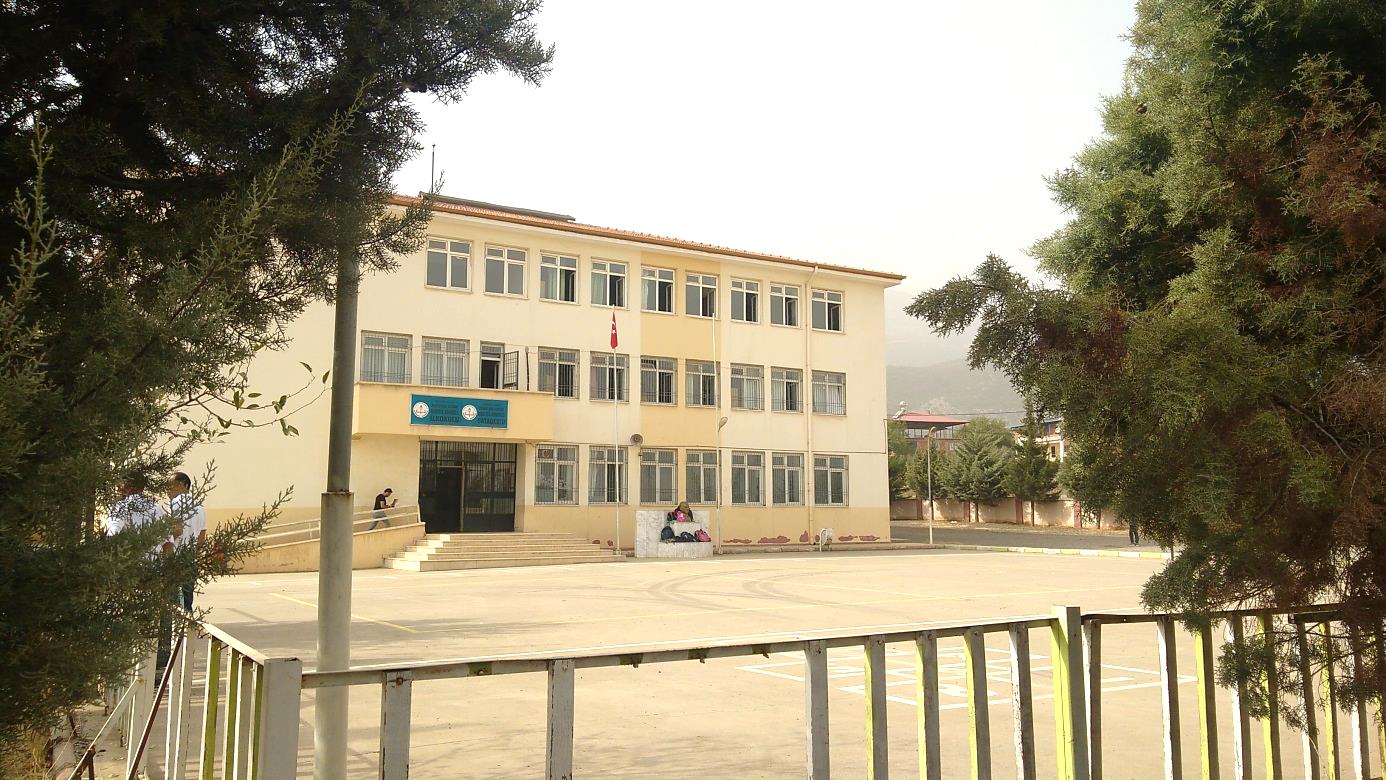 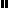 